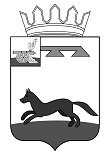 АДМИНИСТРАЦИЯ ГОРОДИЩЕНСКОГО СЕЛЬСКОГО ПОСЕЛЕНИЯХИСЛАВИЧСКОГО РАЙОНА СМОЛЕНСКОЙ ОБЛАСТИП О С Т А Н О В Л Е Н И Еот  03 февраля 2020года							          № 14об утверждении состава координационного органа в области развития малого и среднего предпринимательства при администрации Городищенского сельского поселения Хиславичского района Смоленской областиАдминистрация Городищенского сельского поселения Хиславичского района Смоленской области постановляет:Утвердить состав координационного органа в области развития малого и среднего предпринимательства при администрации Городищенского сельского поселения Хиславичского района Смоленской области:Председатель: Якушев Виктор Владимирович;Заместитель: Абраменкова Анастасия Владимировна;Секретарь: Булатова Татьяна  Александровна;Член комиссии: Маганкова Елена Владимировна;                            Шармакова Ольга Викторовна;                            Овсянкин Анатолий Михайлович Настоящее постановление вступает в силу со дня официального обнародования.Глава муниципального образованияГородищенского сельского поселения Хиславичского района Смоленской области                               В.В. Якушев